\Фототаблица осмотра конструкции расположеннойпо адресу: ул. Замятинская, дорога в сторону пснт 25 «Дружба» от 28.08.2022.Съёмка проводилась в 12 часов 20 минут телефоном Xiaomi 11T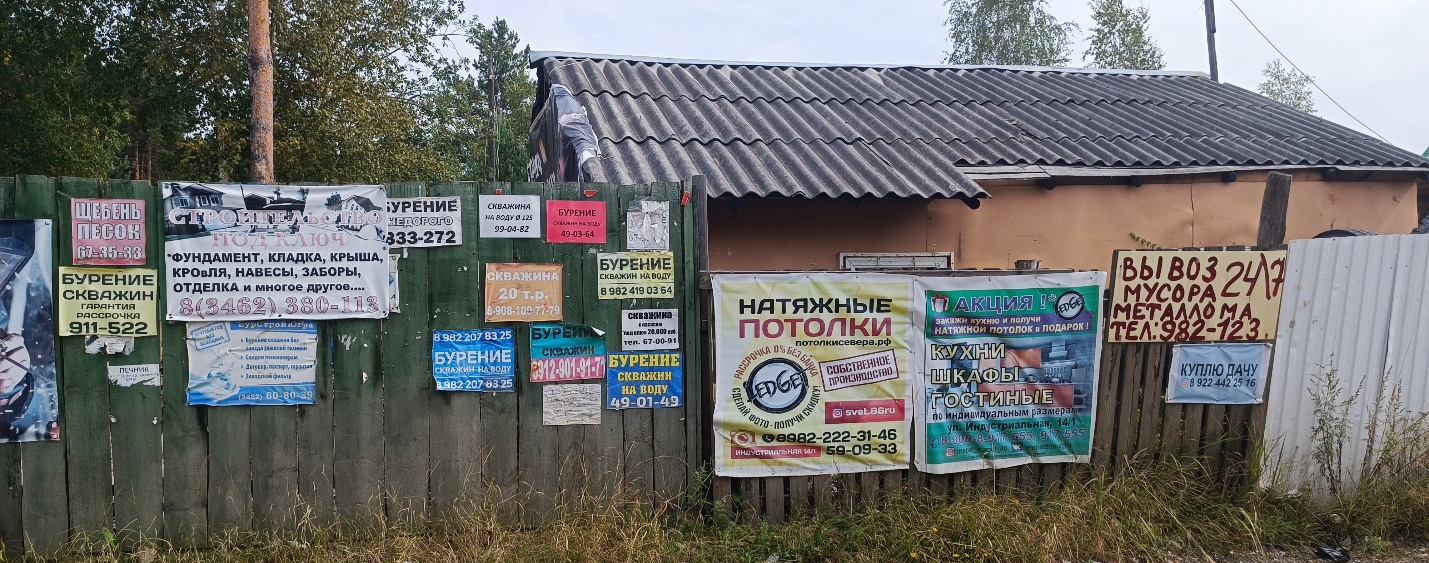 